部编版 小学 语文 四年级 下册  单元学情检测 （含答案）第五单元积累运用读句子，将汉字工整地写在括号里。（5分）这里的景色真美！有形态万千的山峰，有颜色各异的dù juān（    ）花，有奇形怪状的shí sǔn（    ）……很值得 guān shǎng（    ）。càn làn（    ）的阳光照射下来，景物散发着duó mù（    ）的光芒，美不胜收，让人流连忘返。二、下列加点字的注音完全正确的一项是（    ）（3分）A.扩大（kuò）   负荷（hè）   镶嵌（xāng）   簇拥（cù）B.浙江（zhè）   突兀（wù）   臀部（tún）    漆黑（qī）C.窄小（zǎi）   蜿蜒（yán）  代替（tì）     登陆（lù）三、（名校期末真题）读句子，给加点字选择正确的解释。（4分）1.在洞口抬头望，山相当高，突兀森郁，很有气势。（    ）A.忧愁，愁闷      B.草木茂盛    C.姓              D.形容香气浓2.这些石钟乳和石笋，形状变化多端。（    ）A.东西的一头           B.原因，起因    C.项目，方面           D.端正，不歪斜四、下面句子中加点词语使用有误的一项是（    ）（3分）A.一刹那间，天空下起了倾盆大雨，我们都没有反应过来。B.从四面八方聚集来的人把整个公园都围了起来。C.上课的时候，教室里十分清静，大家都在朗读课文。五、给下面句子选择合适的词语。（4分）光亮    亮光1.太阳一照，地面上的一切都变得（    ）起来。2.夜深了，但他屋里还有（    ）。六、填入下面语句横线处最恰当的一项是（    ）（3分）慢慢地，太阳冒出地平线，                         。A.红红的像个蒙着面纱的含羞少女    B.圆圆的像个沾满各种颜料的大圆盘C.亮亮的如一面银光闪闪的镜子      D.与大海水天相接，浑然一体七、根据要求完成句子练习。（10分）1.怎样小的小船呢？两个人并排仰卧，刚合适，再没法容第三个人，是这样小的小船。（仿照例句，补写句子）（2分）怎样大的大象呢？                                               2.一路迎着溪流。随着山势，溪流时而宽，时而窄，时而缓，时而急，溪声也时时变换调子。（1）本句中的“         ”字说明了作者逆流而上。（2分）（2）朗读“溪声也时时变换调子”时语气要（   ）（A.轻快 B.沉重 C.平稳）（2分）（3）（名校期末真题）仿照句子，用加点的词语另写一句。（2分）3.下面对句子分析有误的一项是（    ）（2分）A.“走进去，仿佛到了个大会堂”一句把外洞比喻成大会堂，表现了外洞“大”的特点。B.“太阳好像负着重荷似的一步一步，慢慢地努力上升”这句话用比喻的修辞手法写出了太阳升起的缓慢和吃力。C.“大概有十来进房子那么大”中的“大概”说明“十来进”不是一个准确的数字，而是作者的一个估计，体现了作者用词的严谨性。D.“这不是很伟大的奇观吗？”运用反问句式，加强语气，突出了对海上日出的赞叹之情。八、判断下面说法是否正确，正确的打“√”，错误的打“×”。（3分）1.《记金华的双龙洞》记叙的是作者叶圣陶去金华的双龙洞所看到的景象，作者的游览顺序是：去双龙洞的路上——洞口——内洞——孔隙——外洞——出洞。                                                          （    ）2.《海上日出》按照时间顺序，描写了天气晴朗和有云时两种情况下的日出景观。                                                          （    ）3.《颐和园》中“北京的颐和园是个美丽的大公园”一句是整篇文章的中心句。                                                          （    ）九、综合实践。（6分）1.通过这张游览“南河小径”的自行车骑行地图，可知南河小径的终点在（    ）（2分）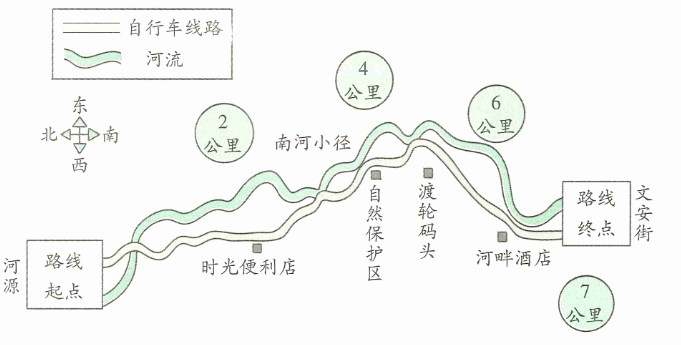 A.河源          B.自然保护区    C.河畔酒店      D.文安街2.如果你沿南河小径由起点骑自行车到终点，会依次经过哪些地方？请用数字①、②、③、④表示次序。（4分）      自然保护区            渡轮码头          时光便利店            河畔酒店阅读理解十、回顾课文，完成练习。（12分）在外洞找泉水的来路，原来从靠左边的石壁下方的孔隙流出。虽说是孔隙，可也容得下一只小船进出。怎样小的小船呢？两个人并排仰卧，刚合适，再没法容第三个人，是这样小的小船。船两头都系着绳子，管理处的工人先进内洞，在里边拉绳子，船就进去，在外洞的工人拉另一头的绳子，船就出来。我怀着好奇的心情独个儿仰卧在小船里，自以为从后脑到肩背，到臀部，到脚跟，没有一处不贴着船底了，才说一声“行了”，船就慢慢移动。眼前昏暗了，可是还能感觉左右和上方的山石似乎都在朝我挤压过来。我又感觉要是把头稍微抬起一点儿，准会撞破额角，擦伤鼻子。大约行了二三丈的水程吧，就登陆了。这就到了内洞。1.加点字“贴”和“才”仿佛让我们看到了作者过孔隙时的                和              ，“准会撞破额角，擦伤鼻子”写出了                  的感觉。（3分）2.对选文理解正确的一项是（    ）（2分）A.泉水是从右边的石壁下方的孔隙流出。B.画线句是一个设问句，具体说明了船的小，也给人新奇的感觉。C.写船小主要是为了突出内洞的小。3.“左右和上方的山石似乎都在朝我挤压过来”中的“挤压”能否去掉？为什么？（3分）4.读完选文，如果让你用一句话表达游览完孔隙后的感受，你会说什么？（4分）十一、阅读短文，完成练习。游乐山清早，江面上晨雾弥漫。我们由乐山城乘汽艇沿江而下，来到有“中流砥柱”之称的乌尤山。乌尤山四面环水，孤峰兀立，山上树木繁茂，翠竹成荫，山壁陡峭。古人曾赞道：“何处飞来缥缈峰，独立江心江四曲。环水有山不见山，一耸云树插天绿。”我们离船登岸，踏上山间小径，小径两旁竹木苍翠，十分幽雅恬静，不知不觉我们来到乌尤寺。乌尤寺坐落在乌尤山顶，门楣（méi）正中高悬金匾，门上雕刻着精美的花卉图案，显得富丽堂皇。寺内主要建筑有弥陀殿、观音殿等，这些建筑结构严谨，庄重雄伟。天王殿内有四大天王塑像，天王手拿擒妖宝物，个个魁梧高大，形态庄重。沿着石铺小路下了山，过铁索桥，来到雄伟秀丽的凌云山。凌云山文物古迹丰富，寺宇辉煌，有世界最大的石佛，因此自古以来有“天下山水在蜀，蜀之山水在嘉州，嘉州山水在凌云”的美誉。险峻的凌云栈道下奔腾的江水不时地冲击着山石，十分壮观。顺着栈道我们来到大佛脚下。乐山大佛是我国最大的石刻坐像，佛像依凌云山西壁凿岩而成，在三江激流汇合口处，坐东面西，高71米，鼻长5.6米，单是脚背就可坐百余人。如今大佛身上长满了绿色的苔藓，像披着绿色的架（jiā）裟（shā）。大佛背山面水，已在这里打坐一千一百多年了，一双慧眼远眺峨眉，双眼欲睁似闭，神态端庄慈祥，形神兼备。雕刻的精细充分显示出古代劳动人民巧夺天工的技艺，令人惊叹。夕阳红着脸儿，慢慢地西沉了，天空中的浮云化作美丽的晚霞。此刻，乐山奇景尽收眼底。我为祖国有光辉灿烂的历史和众多的名胜古迹而感到骄傲和自豪！1.短文是按照（    ）的顺序记叙的。（2分）A.地点转换       B.时间变化       C.事情发展2.作者游览时先乘汽艇到了                ，又过铁索桥到了                ，最后穿过栈道看到                ，表达了作者                                之情。（5分）3.文中画“    ”的句子用了什么修辞手法？这样写的好处是什么？（3分）4.读短文第五自然段，用“    ”画出描写乐山大佛高大和历史悠久的句子。这里主要运用了哪些说明方法？怎样具体说明了乐山大佛的高大和历史悠久？（4分）5.乐山大佛是我国的自然文化遗产，我知道的自然文化遗产还有              、                 、                     。（3分）习作表达十二、习作。（30分）壮观的海上日出，奇特的双龙洞，美丽的颐和园……你游览过哪些景点呢？本次习作请大家以“难忘的__________”为题，记一次游览活动。先将题目补充完整，再进行写作，记得写清游览的顺序，可以参照本单元课文所运用的写作方法，350字左右。参考答案一、杜鹃   石笋   观赏   灿烂   夺目二、B三、1.B   2.C四、C五、1.光亮  2.亮光六、A七、1.示例：十个人合力抬起它，刚合适，再没法减少一个人，是这样大的大象2.（1）迎   （2）A（3）示例：他的歌声时而舒缓，时而急促，时而高昂，时而低沉，仿佛在讲述一个曲折的故事。3.B八、1.×   2.√   3.√九、1.D2.②  ③  ①  ④十、1.姿势   紧张的心理   紧张、担忧2.B3.不能，“挤压”一词写出了孔隙给“我”的感觉，进一步突出孔隙窄小的特点。4.示例：我会说：“大家一定要坐船来感受孔隙的黑、小、险，领略奇特风光。”十一、1.A2.乌尤山  凌云山  乐山大佛  对古代劳动人民的赞美以及对祖国的热爱3.用了拟人的修辞手法，形象生动地写出了夕阳西下时的美丽景象。4.佛像依凌云山西壁凿岩而成……已在这里打坐一千一百多年了。列数字、打比方。作者先通过一系列数字介绍佛像的高度、鼻子、脚背等，突显其高大；接着把绿苔藓比作绿袈裟，用数字“一千一百多年”，写出了佛像的历史悠久。5.示例：武夷山风景名胜区   泰山风景名胜区   黄山风景名胜区十二、略 